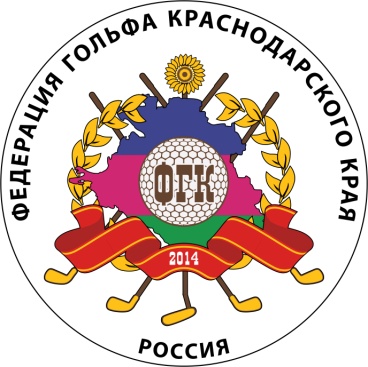                                  Заявка на участие в Судейском семинаре                                       по подготовке судей III категории и категории «Юный судья»                                                                                Федерации гольфа Краснодарского края                                12 – 13 марта 2016ФИОГод рож.Место работыКомандирующая организация(если есть)Должность    E-mailМоб. Тел.Примечания*гольфстатус*помощь в размещении